PROGRAMMAZIONE DIDATTICA ISTITUTO :		INDIRIZZO:		       ARTICOLAZIONE:			        OPZIONE:			            CLASSE:    								A.S. 	DISCIPLINA:   MODULO N.         AllegatiTabella competenzeGriglie valutazione_________________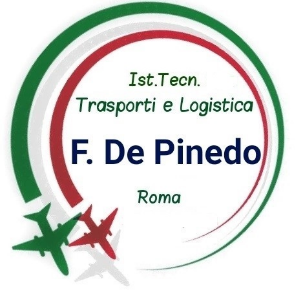 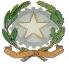 Ministero dell’Istruzione, dell’Università e della RicercaUfficio Scolastico Regionale per il LazioI.T.T.L. “F. DE PINEDO "DATANUMERO REVISIONEMODIFICHE APPORTATE(si/no)DOCENTE/I RESPONSABILE/ICompetenza LL GG Competenza LL GG Prerequisiti Discipline coinvolteAbilitàAbilitàAbilità LLGG Abilità da formulareConoscenzeConoscenzeConoscenze LLGG Conoscenzeda formulareContenuti disciplinari minimiImpegno OrarioDurata in ore Durata in ore Impegno OrarioPeriodo(E’ possibile selezionare più voci)□ Settembre□ Ottobre□ Novembre□ Dicembre□ Settembre□ Ottobre□ Novembre□ Dicembre□ Gennaio□ Febbario□ Marzo□ Aprile□ Maggio□ GiugnoMetodi FormativiE’ possibile selezionare più voci□ laboratorio□ lezione frontale□ debriefing□ esercitazioni□ dialogo formativo□ problem solving□ problem □ alternanza□ project work□ simulazione – virtual Lab□ e-learning □ brain – storming□ percorso autoapprendimento□ CLIL□ Altro (specificare)……………….Mezzi, strumentie sussidi E’ possibile selezionare più voci□ attrezzature di laboratorio          ○ ……………..     ○ ……………..     ○ ……………..     ○ ………..□ simulatore□ monografie di apparati□ virtual - lab□  dispense□ libro di testo□  pubblicazioni ed e-book□  apparati multimediali□  strumenti per calcolo elettronico□ Strumenti di misura□ Cartografia tradiz. e/o elettronica□  Altro (specificare)………………..Verifiche E Criteri Di ValutazioneVerifiche E Criteri Di ValutazioneVerifiche E Criteri Di ValutazioneIn itinere□ prova strutturata□  prova semistrutturata□  prova in laboratorio□  relazione□  griglie di osservazione□  comprensione del testo□  saggio breve□  prova di simulazione□  soluzione di problemi□  elaborazioni graficheFine modulo□  prova strutturata□  prova semistrutturata□  prova in laboratorio□  relazione□  griglie di osservazione□  comprensione del testo□ prova di simulazione□  soluzione di problemi□  elaborazioni graficheLivelli minimi per le verificheAzioni di recupero ed  approfondimento